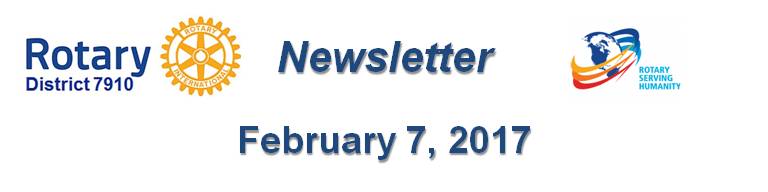 Training and registration deadlinesBy Christine PinneyHere’s a message from Fred Wright of the Rotary Club of Wellesley regarding the 2017 Rotary Youth Leadership Conference, which will take place this June 23 through 25 at Fitchburg University in Fitchburg: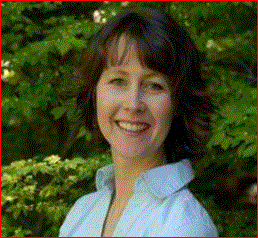 “Wellesley Rotary is sponsoring two students to attend this year's RYLA Conference. This is a weekend event with students from other District 7910 clubs, and is designed to develop leadership potential and to give students a fun and rewarding experience.“Students must be current high school sophomores in order to attend. To download the event flyer in PDF format, click here. To learn more about RYLA, click here.“If you have either a high school sophomore in your family or friends with such students who may be interested, please have them contact me at f.wright@neu.edu.“I need to have attendee names into District 7910 by March 1. Applications will be done later.”Here is the schedule for this year’s RYLA:Saturday, February 11, 10:00-11:00 a.m.: RYLA training for all club RYLA chairs To RSVP, click here.Monday, February 13, 7:00-8:00 p.m.: RYLA training for all club RYLA chairs. To RSVP, click here.Wednesday, March 1: Deadline for registration payments and attendee numbersSaturday, April 1: Deadline for online student registrationSaturday, April 15: Postmarked deadline for all signed paperwork Did you know?New price is $300 per student Each club is limited to 12 RYLA students. However, if we do not meet our minimum of 175 students, we would e-mail all clubs to offer them the opportunity to sponsor - and pay - for additional students. To learn more about RYLA, click here.Christine Pinney, chair of the District RYLA Committee, may be reached at christine@christinepinney.com.Return to February 7 NewsletterVisit our website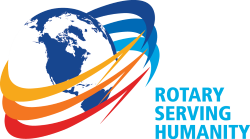 'Like' our Facebook page'Follow' us on TwitterWatch our videosView our photo albums